From Sea to Sea Notes on Chapter 3Read first section on page 32 togetherRCMP (Royal Canadian Mounted Policeforming in NWTmany young men after Western adventureFrom Sea to Seadream of John A McDonald and the “Founders of Confederation”many problems face them1st – First Nations land needed for settlement2nd – Illegal Whiskey trade3rd – drive out American hunters and tradersMay in 1873 – Cypress hills, SK36 Nakota killed by American whiskey traders (want to hunt there)MUST bring law and order to the westcreates the NWMPNWMP formed300 men trained in Fort Garry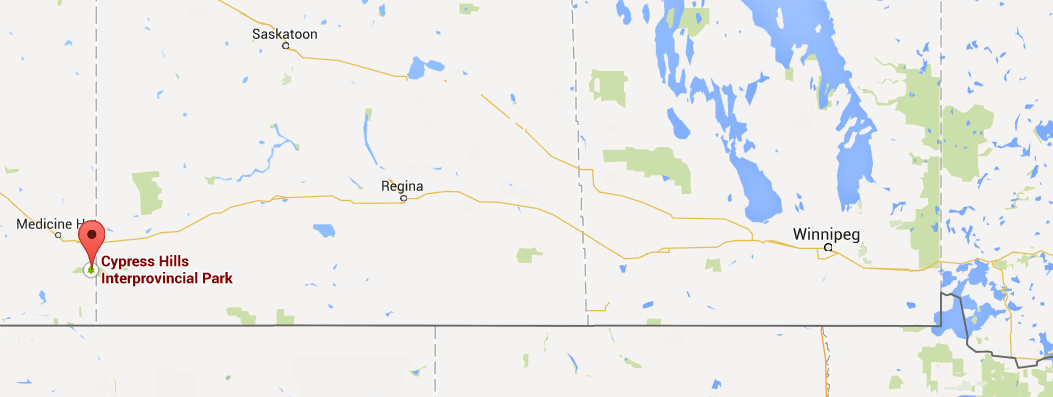 Head out to Cypress Hills (1500 km away)Meanwhile – new gov’t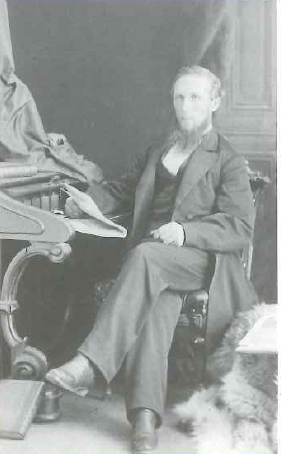 McDonald our and McKenzie inMckenziebelieved in equalityeditor of a newspaper “The Reform”Dominion Elections Act – 1873secret ballot electionsThe Great March West (p.34)300 men going 1500 kmhalf go to Fort Whoop-Up and Half North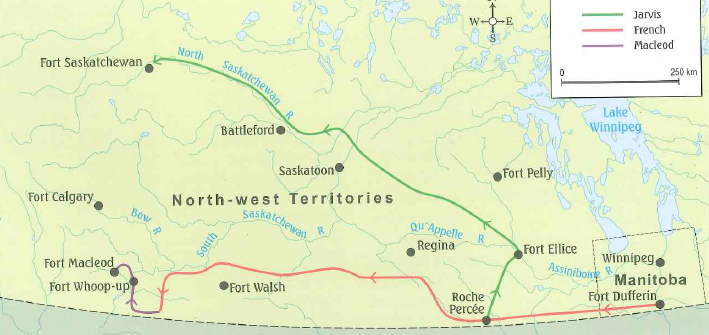 problemsmosquitos, bad water, severe weather, dead horsesNWMP built forts across MB and SKneeded good relations with First Nations (FN)provided:medicine, food, mail, justice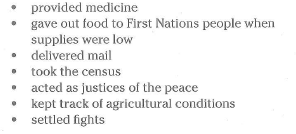 BC Joins Canada (and the gold rush)many people flock there (1849 – 1857) make $5-12 dollars a day (like $700+)California Gold Rush moving here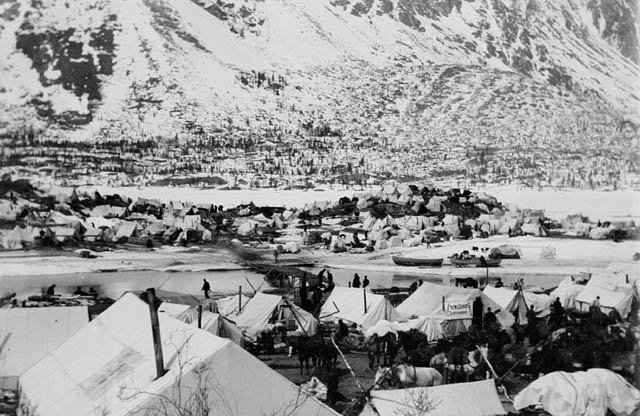 Frasier river gold rush campend of 1857 over 30,000 camped outworry of invasion on FN and Can. landRailway!spreading westwardPacific ScandalJohn McD. accepting $ for 1872 election1878 - John McD returns to office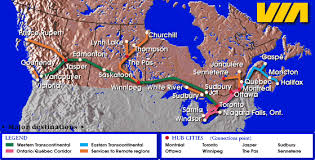 liberal party (Lib.) had expanded from 1873-1878 – Conservatives (Cons.) want it finishedCommission CPR to connect to existing line from the coastrough terraintook over 9,000workers (mostly Chinese)dangerous (over 700 died)fin. 1885More prov. and territoriesP.E.I.never joined in 1867 (smaller needs and anti-taxes)joined for… relief from rail taxesguarantees of traderepresentation in parliamentYukongiven independence as a territory